MEALS FOR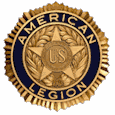 MAY JUNE 2018THE AMERICAN LEGIONDIXON POST 121120 West First Street, Dixon, Illinois 61021-2704		(815) 284-2003________________________________________________________________________MAY MEALS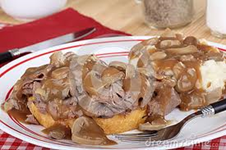 May 4 – Roast Beef, Mashed Potatoes &              Gravy  -- 5:00-7:00 pm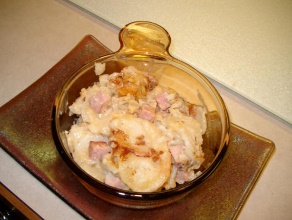 May 11 – Ham and Augratin Potatoes 5:00-7:00 pm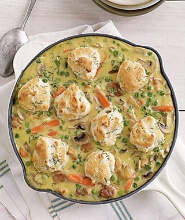 May 18 – Creamed Chicken & Biscuits	5:00-7:00 pm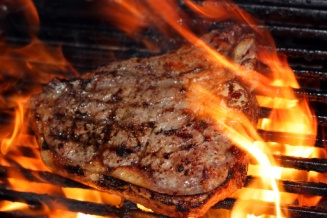 May 25 – Steak Fry Dinner                        JUNE  MEALS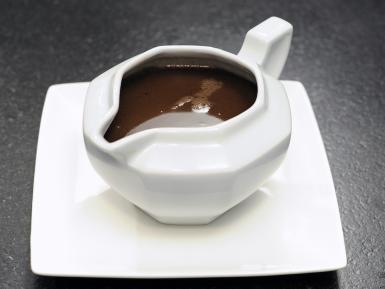 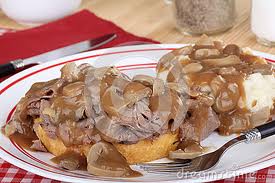 June 1 – Roast Beef, Mashed Potatoes &                Gravy  -- 5:00-7:00 pmJune 8 – No Meal (Private Party)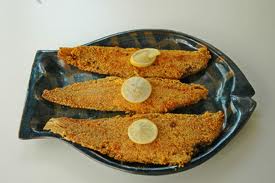 June 15 – Fish Dinner5:00-7:00 pm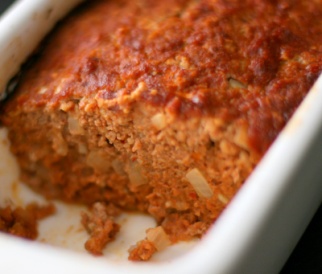 June 22 – Meat Loaf Dinner -- 5:00-7:00 pm 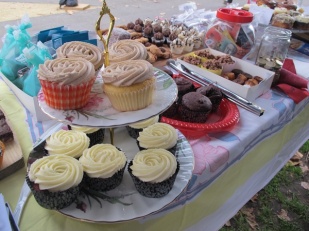 June 29 – Steak Fry Dinner & Bake Sale5:00-7:00 pm 